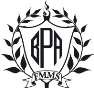 TITLE 1SHARED RESPONSIBILITIES FOR HIGHSTUDENT ACADEMIC ACHIEVEMENTParent-Student-Teacher Compact/Family Engagement PlanBoys Preparatory AcademyFranklin Middle Magnet SchoolBPA’S Mission: In a single gender environment, we will deliver an education which will inspire and empower young men to master rigorous academic standards by instilling in them a strong work ethic and expecting them to model core values in both school and community.SCHOOL AGREEMENTThe entire school staff will share the responsibility for improved student achievement; therefore, we will do the following: 	Hold parent/teacher conferences. 	Send progress reports to parents on their child’s progress through Canvas and planner every two weeks. 	Provide opportunities for parents to volunteer and participate in their child’s class and observeclassroom activities. 	Provide an environment conducive to learning. 	Respect the student, their parents and the diverse culture of the school.School/Teacher Signature  			PARENT/GUARDIAN AGREEMENTI want my child to reach his/her full academic potential, therefore I will do the following to support my child’s learning: 	Have on-going communication with my child’s school; including parent-teacher conferences and volunteering in the classroom. 	See that my child attends school regularly and is punctual. 	Supports the school staff and respects cultural differences of others. 	Establishes a time and place for homework and checks it regularly. 	Monitor television and movie viewing. 	Will help to make positive use of extra-curricular time.Parent/Guardian Name (please print)  			Parent/Guardian Signature									 STUDENT AGREEMENTIt is important that I do the best that I can; therefore, I will do the following: 	Come to school each day on time with my homework completed and have the supplies that Ineed. 	Always try to work to the best of my ability. 	Believe that I can learn and I will learn. 	Conform to the rules of conduct at my school. 	Show respect for my school, myself, other students, and have consideration for cultural differences.Student Name (please print) 			Signature  			2020-21